Regulamin  niepublicznego przedszkola o nazwiePrzedszkole Lingwistyczne,mieszczącego się na ul. Nastrojowa 67 w Łodzi.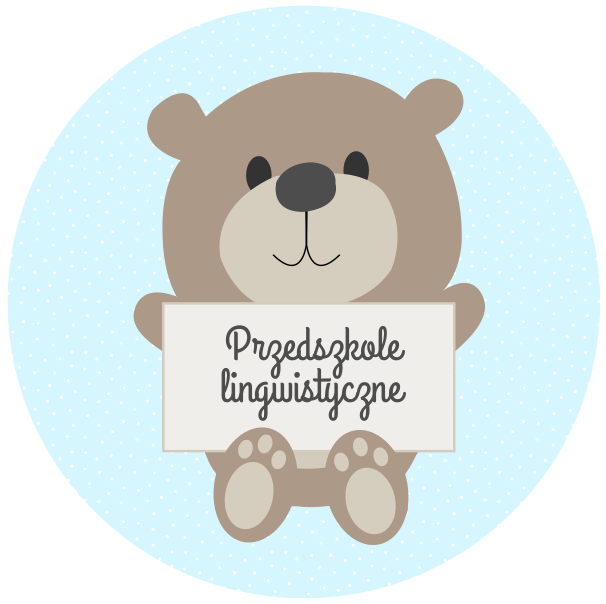 Regulamin i procedury Przedszkola Lingwistycznego nr 2 w ŁodziRegulamin przedszkolaPrzedszkole jest placówką wychowawczo - dydaktyczno- opiekuńczą, która zapewnia wychowanie i opiekę dzieci od lat 2,6do rozpoczęcia nauki w szkole.Dla usprawnienia pracy Przedszkola oraz pogłębienia współpracy z Rodzicami podajemy do wiadomości niniejszy regulamin i prosimy o przestrzeganie następujących przepisów: Założenia ogólnePodstawę przyjęcia dziecka do placówki przedszkolnej stanowi dokładniewypełniona karta zgłoszenia. Dzieci do  Przedszkola przyjmuje Dyrektor Przedszkola.Dyrektor przedszkola zawiera z rodzicami umowę dotyczącą zasad świadczenia  usługi edukacyjnej.Dziecko zgłoszone i zakwalifikowane do przedszkola powinno regularnie do niego uczęszczać. Do przedszkola może uczęszczać jedynie dziecko zdrowe, nie wymagające specjalnej opieki. W przypadku wątpliwości co do stanu zdrowia dziecka nauczyciel może zażądać zaświadczenia lekarskiego. Nauczyciel nie ma prawa podawania leków dzieciom. W przypadku choroby zakaźnej dziecka rodzice zobowiązani są do natychmiastowego zawiadomienia o tym fakcie dyrekcję przedszkola. Wszystkie dzieci zgłoszone do przedszkola na nowy rok szkolny podlegają ubezpieczeniu od następstw nieszczęśliwych wypadków. Koszty ubezpieczenia pokrywają rodzice we wrześniu danego roku szkolnego. Czas pracy przedszkola - od godz.  7.00 do godz. 17.00 /od poniedziałku do piątku/.Rodzice, których dzieci rozpoczynają edukację w przedszkolu po raz pierwszy zobowiązani  są do wniesienia opłaty wpisowej przeznaczonej na fundusz rozwoju placówki. Przy podpisywaniu umowy Rodzice uiszczają jednorazową, bezzwrotną  opłatę w ramach wpisowego.  - Warunkiem zwolnienia z w/w opłaty przy podpisywaniu Umowy na  kolejny rok szkolny jest zachowanie ciągłości Umowy.- Nie wpłacenie ustalonej  opłaty wpisowej w zakreślonym terminie  traktowane będzie jako rezygnacja rodziców z usług naszej placówki.- Uiszczona przez rodziców jednorazowa kwota opłaty wpisowej  nie podlega zwrotowi  w przypadku  rezygnacji dziecka z przedszkola .W przypadku absencji dziecka cały miesiąc tj. od 1-go do ostatniego dnia danego miesiąca pobierana jest również opłata stała za miejsce. Dotyczy to także miesięcy wakacyjnych (lipiec, sierpień), pod warunkiem, że dziecko nie uczęszcza w tym czasie do przedszkolePrzedszkole pracuje przez cały rok z wyjątkiem dni wolnych ustawowo  od pracy  oraz (wigilia, sylwester, wielki piątek).  Dyrektor zastrzega sobie  możliwość zamknięcia placówki w okresie wakacji na okres 2 tygodni.W poszczególnych oddziałach wiekowych w godzinach od 9.00 do 13.00 realizowana  jest podstawa programowa.W miarę potrzeb rodziców i możliwości organizacyjnych przedszkola mogą być organizowane zajęcia dodatkowe w całości opłacane przez rodziców. Opłatę za pobyt dzieci w przedszkolu należy uiścić w nieprzekraczalnym terminie do 10-go każdego miesiąca z góry. W przypadku uczęszczania do przedszkola rodzeństwa  odpłatność  za czesne zostaje pomniejszona o 30 % . Opłata za żywienie  pozostaje bez  zmian.W przedszkolu obowiązują stałe pory posiłków:8:30 – 9:30 Śniadanie10:00 – 10:10 II śniadanie - owoc12:00 – 12:40 Obiad14:30 – 15:00 PodwieczorekW ciągu roku szkolnego organ prowadzący może zmienić  wysokość opłaty stałej maksymalnie o 20 %.Rada Pedagogiczna może podjąć uchwałę upoważniającą dyrektora do skreślenia dziecka z listy dzieci przyjętych do przedszkola w sytuacji, gdy: - rodzice notorycznie nie przestrzegają regulaminu przedszkola  Przedszkole nie ponosi odpowiedzialności za wartościowe rzeczy, zabawki przynoszone do przedszkola przez dzieci.W przedszkolu nie ma  leżakowania. Rodzice na bieżąco mogą  kontaktować się z:dyrektorem przedszkolanauczycielkamiWażne informacje zamieszczane są na tablicy ogłoszeń znajdującej się w przedszkolu, na stronie internetowej przedszkola, na facebooku  oraz mogą być wysyłane na wskazany przez rodziców adres e-mail. Informację o rezygnacji dziecka z przedszkola należy złożyć u dyrektora przedszkola na piśmie z miesięcznym wyprzedzeniem. Rodzice zobowiązani są do zapoznania się i przestrzegania regulaminów i procedur związane z zachowaniem bezpieczeństwa dziecka w przedszkolu.Oferta przedszkolaW ramach czesnego Przedszkole oferuje:Całodzienną opiekęRealizację programu dydaktycznego, zgodnie z wytycznymi MENNaukę języka angielskiego Rytmika Zajęcia plastyczneNaukę języka hiszpańskiego – raz w tygodniuZajęcia kulinarneZajęcia sportowe - PrzedszkoliadaSpotkania z muzykami z FilharmoniiCałodzienne wyżywienieW I i w II semestrze dokumentacja 	rozwojowa dziecka:- dla dzieci 3-5-letnich: Arkusz obserwacji rozwoju dziecka- dla dzieci 6-letnich: Diagnoza gotowości szkolneProcedura przyprowadzania i odbierania dzieci z przedszkolaDziecko powinno być odebrane z Przedszkola do godziny 17.00 przez rodziców lub upoważnioną przez rodziców osobę pełnoletnią zapewniającą dziecku pełne bezpieczeństwo. Dzieci nie mogą być odbierane przez w/w osoby będące pod wpływem alkoholu. Rodzice zobowiązani są do wypisania z początkiem każdego nowego roku szkolnego oświadczenia o odbiorze dziecka z przedszkola oraz uaktualniania go w razie potrzeby.Rodzic może również powiadomić telefonicznie pracowników przedszkola o zamiarze odebrania dziecka przez inną osobę niż osoba upoważniona, co zostaje odnotowane w specjalnym zeszycie i podpisane przez pracownika przyjmującego informację telefoniczną.Dla zachowania pełnego bezpieczeństwa nauczyciel jest zobowiązany do wylegitymowania osoby zgłoszonej do odbioru dziecka, jeśli jej nie zna.Jeżeli rodzic, prawny opiekun lub inne osoby dorosłe nie mogą odebrać dziecka z przedszkola, wówczas przy odbiorze dziecka nauczyciel lub pracownik obsługi winien przestrzegać zasady, aby rodzeństwo, które odbiera przedszkolaka, miało ukończone 16 lat.Dzieci nie będą wydawane osobom nietrzeźwym, ze względu na brak możliwości zapewnienia przedszkolakom pełnego bezpieczeństwa.Za bezpieczeństwo w drodze do i z przedszkola (po zakończonych zajęciach dydaktyczno-opiekuńczych i opuszczeniu terenu przedszkola) odpowiadają rodzice/prawni opiekunowie.Zabrania się rodzicom/prawnym opiekunom, pod których opieką zostaje dziecko, aby pozwalali na samodzielne przejście dziecka do przedszkola z terenu parkingu, ogrodu przedszkolnego czy szatni.Rodzic winien przyprowadzić dziecko osobiście, bezpośrednio do sali oddziału I (w której schodzą się dzieci od godziny 7:00 – 8.00), bądź oddać je pod opiekę osoby z personelu, która wprowadzi dziecko do sali, a następnie powierzy je opiece nauczyciela.Nauczyciel bierze pełną odpowiedzialność za dziecko od momentu jego wejścia do sali zabaw, dlatego rodzice osobiście powierzają mu dziecko.Rodzic zobowiązany jest przyprowadzać do przedszkola dziecko zdrowe.W przypadku, gdy dziecko nie zostanie odebrane z przedszkola (czyli po godzinach czasu pracy przedszkola), należy pilnie skontaktować się z rodzicami. Jeśli kontakt z jakiegoś powodu jest niemożliwy, nauczyciel powiadamia dyrektora, ten zaś podejmuje decyzję, w jaki sposób powiadomić rodziców lub prawnych opiekunów.W ostateczności dyrektor powiadamia o takim fakcie komisariat policji, a rodzice mogą być pociągnięci do odpowiedzialności finansowej (zapłacenie nauczycielowi wynagrodzenia za nadgodziny).Procedura dotycząca zdrowych i bezpiecznych warunków przebywania dzieci w przedszkoluRodzice przyprowadzają do przedszkola TYLKO DZIECI ZDROWE.Dziecka chorego lub z podejrzeniem choroby NIE NALEŻY przyprowadzać do przedszkola. Dzieci z wyraźnymi objawami chorobowymi (np. zakatarzone, przeziębione, kaszlące, z gorączką, wysypką, itp.) nie mogą przebywać w grupie z dziećmi zdrowymi.W stanach infekcji, chorób skórnych, zakaźnych oraz po urazach (złamania, zabiegi chirurgiczne, inne) dziecko NIE MOŻE UCZĘSZCZAĆ do przedszkola do czasu całkowitego wyleczenia.Rodzice mają obowiązek zgłaszania wszelkich poważnych dolegliwości i chorób zakaźnych dziecka oraz udzielania nauczycielowi wyczerpujących informacji na ten temat.Nauczyciele na bieżąco podają rodzicom informację o samopoczuciu dziecka lub zauważonych zmianach w zachowaniu w czasie pobytu w przedszkolu.W czasie pobytu dziecka w przedszkolu, w przypadku zaobserwowania wystąpienia lub zgłoszenia przez dziecko niepokojących objawów i złego samopoczucia, stanowiącego zagrożenie dla prawidłowego funkcjonowania samego dziecka oraz innych dzieci w przedszkolu ( m.in. uporczywy kaszel, uporczywy katar, wymioty, biegunka, ból brzucha, ból ucha, wysypka niewiadomego pochodzenia, podwyższona temperatura, urazy i inne) NAUCZYCIEL MA OBOWIĄZEK POWIADOMIENIA telefonicznego rodzica/opiekuna prawnego oraz poinformowania dyrektora o stanie zdrowia dziecka.Po otrzymaniu od nauczyciela lub dyrektora informacji o stanie zdrowia dziecka, RODZIC JEST ZOBOWIĄZANY DO NIEZWŁOCZNEGO ODEBRANIA dziecka z przedszkola, ze wskazaniem konieczności konsultacji lekarskiej.W sytuacji niemożności nawiązania kontaktu z rodzicami, nauczyciel lub dyrektor podejmują wszelkie dostępne czynności w celu nawiązania kontaktu z osobami upoważnionymi przez rodziców do odbioru dziecka.W sytuacjach nagłych, gdy stan zdrowia dziecka wymaga natychmiastowej interwencji lekarskiej, nauczyciel, dyrektor, są zobowiązani do podjęcia działań związanych z udzieleniem pomocy przed medycznej w zakresie posiadanych umiejętności oraz wezwania Pogotowia Ratunkowego, a także zawiadomienia rodziców o zaistniałym zdarzeniu.Po zakończeniu leczenia rodzic powinien przedłożyć w przedszkolu zaświadczenie wystawione przez właściwego lekarza lub oświadczenie potwierdzające zakończenie leczenia.W przypadku wystąpienia u dziecka choroby zakaźnej przedszkole ma prawo żądać od rodzica, a rodzice są zobowiązani do przedłożenia zaświadczenia lekarskiego potwierdzającego zakończenie leczenia.W przypadku stwierdzenia u dziecka alergii różnego typu rodzice są zobowiązani do przedłożenia zaświadczenia lekarskiego wskazującego rodzaj alergii.Stwierdzone alergie pokarmowe i związane z tym szczególne wymagania żywieniowe należy zgłaszać wyłącznie pisemnie.W przedszkolu nie podaje się dzieciom żadnych leków - doustnych, wziewnych oraz w postaci zastrzyków, maści ,kropli i żelu, z zastrzeżeniem pkt. 16.W przypadku, gdy do przedszkola uczęszczają dzieci z chorobami przewlekłymi i występuje konieczność stałego podawania leków, wymagana jest pisemna prośba rodziców.Regulamin przedszkola wprowadza się w życie mając na uwadze, iż wszystkie podejmowane zabiegi mają na względzie tylko dobro dziecka, jego prawidłowy rozwój umysłowy, fizyczny, społeczno-emocjonalny.Przestrzegając go obopólnie stworzymy naszym wychowankom warunki do prawidłowego rozwoju i radosnego dzieciństwa. Regulamin wchodzi w życie z dniem 1 września 2016r.